 MEETING NAME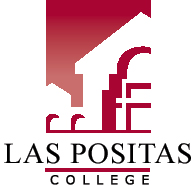 DATE | TIME | LOCATION  Meeting MinutesCall to Order_Review and Approval of Agenda	_Review and Approval of Minutes (date)	_XXX (Old Business)	XXXXXXXXX (New Business)XXX	XXX	XXX (Informational Items)AdjournmentNext Regular Meeting (Date)